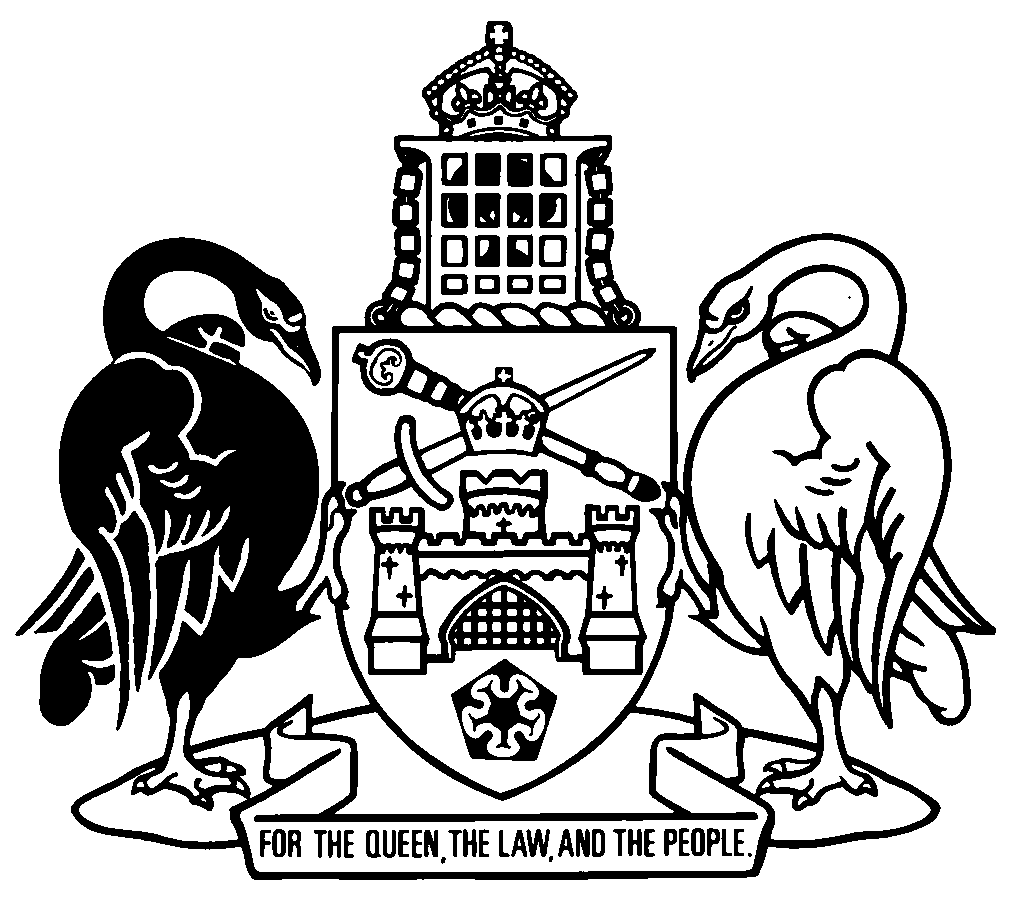 Australian Capital TerritoryHealth Regulation 2004 (repealed)    SL2004-14made under theHealth Act 1993Republication No 6Effective:  23 November 2018Republication date: 23 November 2018As repealed by A2018-42 sch 4About this republicationThe republished lawThis is a republication of the Health Regulation 2004 (repealed), made under the Health Act 1993, including any amendment made under the Legislation Act 2001, part 11.3 (Editorial changes).  It also includes any commencement, amendment, repeal or expiry affecting this republished law to 23 November 2018.  The legislation history and amendment history of the republished law are set out in endnotes 3 and 4. Kinds of republicationsThe Parliamentary Counsel’s Office prepares 2 kinds of republications of ACT laws (see the ACT legislation register at www.legislation.act.gov.au):authorised republications to which the Legislation Act 2001 appliesunauthorised republications.The status of this republication appears on the bottom of each page.Editorial changesThe Legislation Act 2001, part 11.3 authorises the Parliamentary Counsel to make editorial amendments and other changes of a formal nature when preparing a law for republication.  Editorial changes do not change the effect of the law, but have effect as if they had been made by an Act commencing on the republication date (see Legislation Act 2001, s 115 and s 117).  The changes are made if the Parliamentary Counsel considers they are desirable to bring the law into line, or more closely into line, with current legislative drafting practice.  This republication does not include amendments made under part 11.3 (see endnote 1).Uncommenced provisions and amendmentsIf a provision of the republished law has not commenced, the symbol  U  appears immediately before the provision heading.  Any uncommenced amendments that affect this republished law are accessible on the ACT legislation register (www.legislation.act.gov.au). For more information, see the home page for this law on the register.ModificationsIf a provision of the republished law is affected by a current modification, the symbol  M  appears immediately before the provision heading.  The text of the modifying provision appears in the endnotes.  For the legal status of modifications, see the Legislation Act 2001, section 95.PenaltiesAt the republication date, the value of a penalty unit for an offence against this law is $160 for an individual and $810 for a corporation (see Legislation Act 2001, s 133).Australian Capital TerritoryHealth Regulation 2004 (repealed)made under theHealth Act 1993Contents	PagePart 1	Preliminary	2	1	Name of regulation	2	3	Notes	2Part 2	Nurse practitioners	3	4	Definitions—pt 2	3	5	Criteria for approval of nurse practitioner positions	3	6	Application for approval of nurse practitioner positions	3	7	Request for further information	3	8	Approval of nurse practitioner positions	4	9	Reviewable decision notices	4	10	Applications for review	4	11	Scope of practice for nurse practitioner position	5	12	Guidelines for approving scope of practice	5Endnotes		6	1	About the endnotes	6	2	Abbreviation key	6	3	Legislation history	7	4	Amendment history	8	5	Earlier republications	9Australian Capital TerritoryHealth Regulation 2004 (repealed)     made under theHealth Act 1993Part 1	Preliminary1	Name of regulationThis regulation is the Health Regulation 2004.3	NotesA note included in this regulation is explanatory and is not part of this regulation.Note	See the Legislation Act, s 127 (1), (4) and (5) for the legal status of notes.Part 2	Nurse practitioners4	Definitions—pt 2In this part:nurse practitioner position—see the Act, section 195 (2).scope of practice—see the Act, section 195 (2).5	Criteria for approval of nurse practitioner positions	(1)	The Minister must, in writing, determine criteria for the approval of nurse practitioner positions under section 8.	(2)	A determination is a notifiable instrument.Note	A notifiable instrument must be notified under the Legislation Act.6	Application for approval of nurse practitioner positionsA person may apply to the director-general for approval of a nurse practitioner position.Note 1	A fee may be determined under the Act, s 192 for this provision.Note 2	If a form is approved under the Act, s 194 for an application, the form must be used.7	Request for further information	(1)	The director-general may, by written notice given to an applicant for approval of a nurse practitioner position, require the applicant to give the director-general additional stated information or documents that the director-general reasonably needs to decide the application.	(2)	The director-general need not consider the application further unless the applicant complies with the requirement.8	Approval of nurse practitioner positionsThe director-general may, in writing, approve a position as a nurse practitioner position if the criteria for approval of the position under section 5 are satisfied.Note	Power to make a statutory instrument includes power to amend or repeal the instrument (see Legislation Act, s 46 (1)).9	Reviewable decision noticesIf the director-general makes a decision under section 8 (Approval of nurse practitioner positions), the director-general must give a reviewable decision notice to the applicant.Note 1	The director-general must also take reasonable steps to give a reviewable decision notice to any other person whose interests are affected by the decision (see ACT Civil and Administrative Tribunal Act 2008, s 67A).Note 2	The requirements for reviewable decision notices are prescribed under the ACT Civil and Administrative Tribunal Act 2008.10	Applications for review	(1)	The following may apply to the ACAT for review of a decision of the director-general under section 8:	(a)	the applicant;	(b)	any other person whose interests are affected by the decision.Note	If a form is approved under the ACT Civil and Administrative Tribunal Act 2008 for the application, the form must be used.	(2)	Without limiting subsection (1), the occupant of a nurse practitioner position may apply to the ACAT for review of a decision of the director-general to amend or repeal the approval for the position, if the amendment or repeal was otherwise than on application.11	Scope of practice for nurse practitioner position	(1)	If the director-general approves a position as a nurse practitioner position, the director-general must, in writing, approve a scope of practice for the position.	(2)	In approving a scope of practice under subsection (1), the director-general must comply with the guidelines (if any) approved by the Minister under section 12.	(3)	To remove any doubt, anything required or authorised by a scope of practice for a nurse practitioner position is taken to be within the scope of practice for the position.12	Guidelines for approving scope of practice	(1)	The Minister may, in writing, approve guidelines for approving a scope of practice under section 11.	(2)	Guidelines are a notifiable instrument.Note	A notifiable instrument must be notified under the Legislation Act.Endnotes1	About the endnotesAmending and modifying laws are annotated in the legislation history and the amendment history.  Current modifications are not included in the republished law but are set out in the endnotes.Not all editorial amendments made under the Legislation Act 2001, part 11.3 are annotated in the amendment history.  Full details of any amendments can be obtained from the Parliamentary Counsel’s Office.Uncommenced amending laws are not included in the republished law.  The details of these laws are underlined in the legislation history.  Uncommenced expiries are underlined in the legislation history and amendment history.If all the provisions of the law have been renumbered, a table of renumbered provisions gives details of previous and current numbering.  The endnotes also include a table of earlier republications.2	Abbreviation key3	Legislation historyThis regulation was originally the Health Regulations 2004.  It was renamed under the Legislation Act 2001.Health Regulation 2004 SL2004-14notified LR 13 May 2004s 1, s 2 commenced 13 May 2004 (LA s 75 (1))remainder commenced 13 November 2004 (s 2 and LA s 79)as amended byHealth Legislation Amendment Act 2006 A2006-27 sch 2 pt 2.2notified LR 14 June 2006s 1, s 2 commenced 14 June 2006 (LA s 75 (1))sch 2 pt 2.2 commenced 14 December 2006 (s 2 and LA s 79)ACT Civil and Administrative Tribunal Legislation Amendment Act 2008 (No 2) A2008-37 sch 1 pt 1.54notified LR 4 September 2008s 1, s 2 commenced 4 September 2008 (LA s 75 (1))sch 1 pt 1.54 commenced 2 February 2009 (s 2 (1) and see ACT Civil and Administrative Tribunal Act 2008 A2008-35, s 2 (1) and CN2009-2)Administrative (One ACT Public Service Miscellaneous Amendments) Act 2011 A2011-22 sch 1 pt 1.78notified LR 30 June 2011s 1, s 2 commenced 30 June 2011 (LA s 75 (1))sch 1 pt 1.78 commenced 1 July 2011 (s 2 (1))Health Amendment Regulation 2015 (No 1) SL2015-41notified LR 3 December 2015s 1, s 2 commenced 3 December 2015 (LA s 75 (1))remainder commenced 4 December 2015 (s 2)as repealed byStatute Law Amendment Act 2018 A2018-42 sch 4notified LR 8 November 2018s 1, s 2 taken to have commenced 1 July 2018 (LA s 75 (2))sch 4 commenced 22 November 2018 (s 2 (1))4	Amendment historyName of regulations 1	am R1 LACommencements 2	om LA s 89 (4)Definitions—pt 2s 4	sub A2006-27 amdt 2.2	def nurse practitioner position sub A2006-27 amdt 2.2	def scope of practice sub A2006-27 amdt 2.2Criteria for approval of nurse practitioner positionss 5	am SL2015-41 s 4Application for approval of nurse practitioner positionss 6	am A2006-27 amdt 2.3; A2011-22 amdt 1.243Request for further informations 7	am A2011-22 amdt 1.243Approval of nurse practitioner positionss 8	am A2011-22 amdt 1.243; SL2015-41 s 5Reviewable decision noticess 9	sub A2008-37 amdt 1.236	am A2011-22 amdt 1.243Applications for reviews 10	sub A2008-37 amdt 1.236	am A2011-22 amdt 1.243Scope of practice for nurse practitioner positions 11	am A2011-22 amdt 1.243; SL2015-41 s 6; ss renum R5 LA5	Earlier republicationsSome earlier republications were not numbered. The number in column 1 refers to the publication order.  Since 12 September 2001 every authorised republication has been published in electronic pdf format on the ACT legislation register.  A selection of authorised republications have also been published in printed format. These republications are marked with an asterisk (*) in column 1.  Electronic and printed versions of an authorised republication are identical. ©  Australian Capital Territory 2018A = ActNI = Notifiable instrumentAF = Approved formo = orderam = amendedom = omitted/repealedamdt = amendmentord = ordinanceAR = Assembly resolutionorig = originalch = chapterpar = paragraph/subparagraphCN = Commencement noticepres = presentdef = definitionprev = previousDI = Disallowable instrument(prev...) = previouslydict = dictionarypt = partdisallowed = disallowed by the Legislative r = rule/subruleAssemblyreloc = relocateddiv = divisionrenum = renumberedexp = expires/expiredR[X] = Republication NoGaz = gazetteRI = reissuehdg = headings = section/subsectionIA = Interpretation Act 1967sch = scheduleins = inserted/addedsdiv = subdivisionLA = Legislation Act 2001SL = Subordinate lawLR = legislation registersub = substitutedLRA = Legislation (Republication) Act 1996underlining = whole or part not commencedmod = modified/modificationor to be expiredRepublication No and dateEffectiveLast amendment made byRepublication forR1
13 Nov 200413 Nov 2004–
13 Dec 2006not amendednew regulationR2
14 Dec 200614 Dec 2006–
1 Feb 2009A2006-27amendments by A2006-27R3
2 Feb 20092 Feb 2009–
30 June 2011A2008-37amendments by A2008-37R4
1 July 20111 July 2011–
3 Dec 2015A2011-22amendments by A2011-22R5
4 Dec 20154 Dec 2015–
22 Nov 2018SL2015-41amendments by SL2015-41